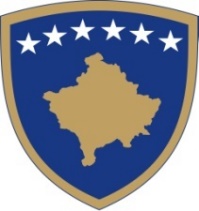 Republika e KosovësRepublika Kosova-Republic of KosovoQeveria –Vlada-GovernmentMinistria e Ekonomisë  Ministarstvo Ekonomije/Ministry of Economy
SHTYERJE E AFATITI TË KONKURRIMIT– THIRRJE PUBLIKETHIRRJE PUBLIKEpër shprehje të interesit për aplikim për Emërimin e Trupit për Vlerësim të Konformitetit të Ofruesve të kualifikuar të shërbimeve të besuara dhe shërbimeve të besuara të kualifikuaraNr.01/2023Prishtinë, 19.05.2023Bazuar në nenin 4 paragrafi 2 të Rregullores (ME) Nr. 10/2022 për Vlerësimin e konformitetit të ofruesve të kualifikuar të shërbimeve të besuara dhe shërbimeve të besuara dhe të kualifikuara si dhe sigurimi nga rreziku dhe dëmet e shkaktuara nga ofrimi i shërbimit të besuar dhe të kualifikuar.Ministria e Ekonomisë, shpall Thirrje Publike për emërimin e Trupit për  Vlerësimin e Konformitetit.1. Dokumentacioni i nevojshëm për aplikim:  1.1. Certifikata e Regjistrimit të biznesit;   1.2. Certifikata e akreditimit sipas standardit EN ISO/IEC 17065 dhe për pajisjet e përdorura për testim certifikatën -EN ISO/IEC 17025 të lëshuar nga një Drejtoria e Akreditimit;1.3. Numri dhe emri i Ligjit  dhe Rregullores  sipas të  cilës  bëhet emërimi; 1.4. Fushë veprimtarinë përkatëse për vlerësim të konformitetit, llojin e aktiviteteve që kryen, emrin e modulit për vlerësimin e konformitetit;  1.5. Të dhënat për kompetencën teknike të punonjësve dhe të personave të tjerë të angazhuar në aktivitetet e vlerësimit të konformitetit; 1.6. Të dhënat për kapacitetet teknike dhe procedurale, përfshirë pajisjet dhe vendin në të cilën do të kryhen aktivitetet e vlerësimit të konformitetit;  
1.7. Deklaratën se nuk është i përfshirë në aktivitete të cilat mund të bien ndesh me pavarësinë dhe paanshmërinë e vlerësimit të konformitetit;1.8. Deklaratën e zbatimit të  kërkesave të standardit  ETSI EN 319 403; 1.9. Policën e sigurimit ose garancinë bankar  në vlerë prej 100,000.00 € të përgjegjësisë për mbulimin e dëmit që mund të shkaktohet;(pas përzgjedhjes nga Komisioni për emërimin e Trupit për Vlerësimin e Konformitetit).2. Trupi aplikues për Vlerësimin e konformitetit  duhet t’i bashkëngjesë kërkesës për aplikim të gjitha dokumentet  në formë  origjinale ose në kopje e noterizuar me të cilat vërtetohen të dhënat nga kërkesat sipas paragrafit 1 të kësaj thirrje për të cilat trupi aplikues  pretendon të jetë kompetent. 3. Detyrat dhe obligimet e  trupit për vlerësimin e komformitetit janë te përcaktuara në nenin 9 të Rregullores (ME) Nr. 10/2022 për vlerësimin e konformitetit të ofruesve të kualifikuar të shërbimeve të besuara dhe shërbimeve të besuara dhe të kualifikuara si dhe sigurimi nga rreziku dhe dëmet e shkaktuara nga ofrimi i shërbimit të besuar dhe të kualifikuar sipas linkut si në vijim: https://gzk.rks-gov.net/ActDetail.aspx?ActID=516184. Të drejtë aplikimi kanë: 4.1  Trupat për Vlerësimin e Konformitetit që janë akredituar nga Drejtoria e Akreditimit të Kosovës , dhe 4.2  Trupat e huaj për Vlerësimin e Konformitetit nga vendet anëtare të BE-së për të cilat paraprakisht është kryer verifikimi  nga Drejtoria e Akreditimit. 4.3 Trupat e huaj për Vlerësimin e Konformitetit nga vendet jo anëtare të BE-së , nëse  Kosova ka marrëveshje reciproke për njohjen e shërbimeve të besuara të kualifikuar dhe të cilat janë të  verifikuara nga Drejtoria e Akreditimit. 5. E drejta për ankesë:Aplikantët të cilët vlerësojnë se aplikimi i tyre nuk është vlerësuar drejtë nga Komisioni përkatës i Ministrisë, mund të ushtrojnë të drejtën e Ankesës në afat prej 30 ditësh, konform Ligjit për Procedurën e Përgjithshme Administrative (LPPA). Ankesa i drejtohet Ministrisë së Ekonomisë si autoritet që ka publikuar Thirrjen.6. Informata shtesë: Dokumentacioni i kërkuar për aplikim mund  të  dërgohet  në adresën elektronike: ajshe.jashari@rks-gov.net apo përmes dorëzimit të kopjes fizike në adresën: Ministria  e Ekonomisë, sheshi “Nëna Terezë”, nr. 36, Prishtinë, Arkivi i ME-së. Aplikimi është i hapur nga data 19/05/2023 deri me 04/07/2023 deri në orën 24.00. Për informacione shtesë mund të thirrni në numrin  e telefonit + 383 (0) 38 200 215 85  nga ora 08:00 -16:00 nga e hëna deri të premten.